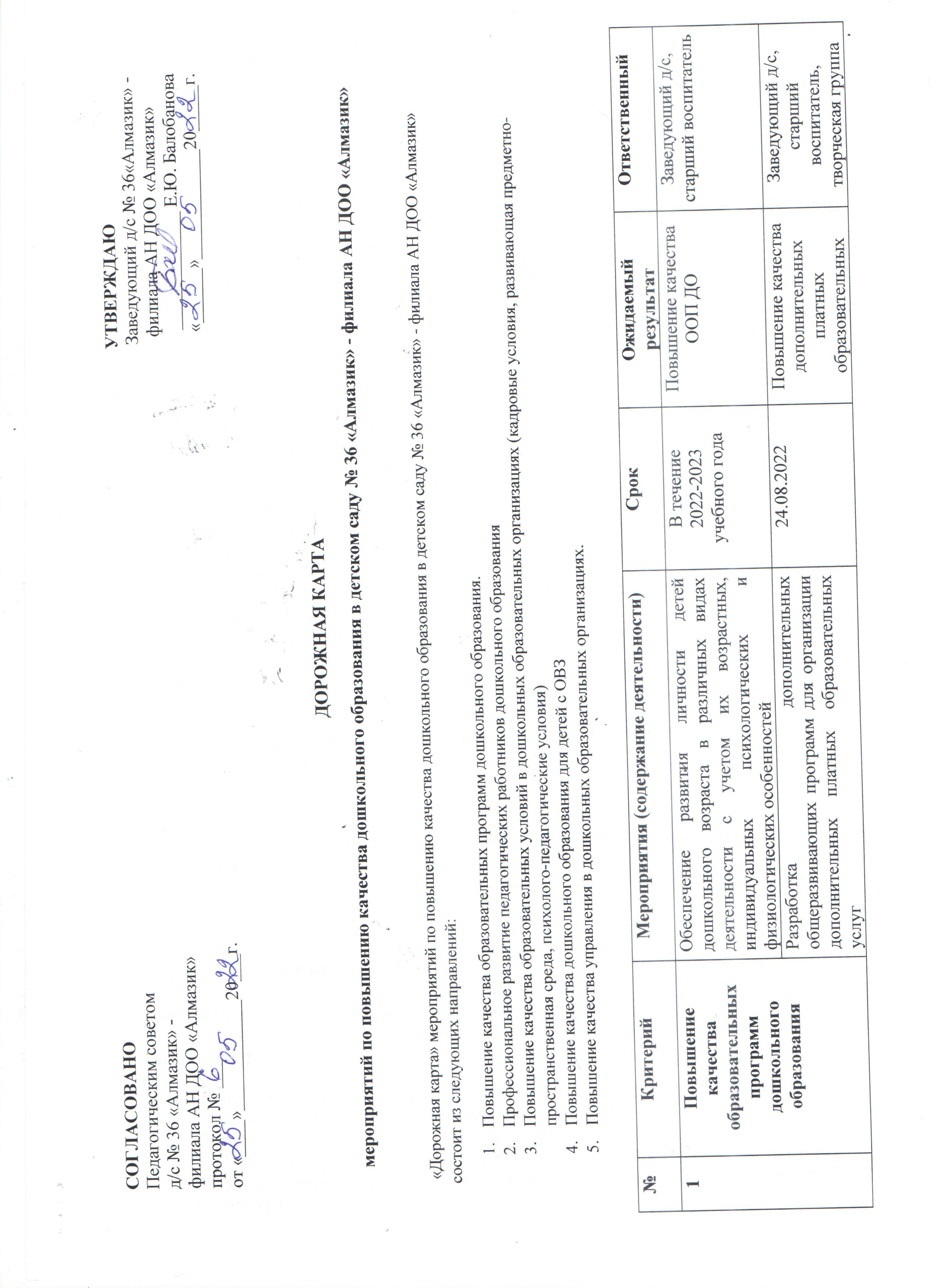 ДОРОЖНАЯ КАРТА мероприятий по повышению качества дошкольного образования в детском саду № 36 «Алмазик» - филиала АН ДОО «Алмазик» «Дорожная карта» мероприятий по повышению качества дошкольного образования в детском саду № 36 «Алмазик» - филиала АН ДОО «Алмазик» состоит из следующих направлений:Повышение качества образовательных программ дошкольного образования.Профессиональное развитие педагогических работников дошкольного образованияПовышение качества образовательных условий в дошкольных образовательных организациях (кадровые условия, развивающая предметно-пространственная среда, психолого-педагогические условия)Повышение качества дошкольного образования для детей с ОВЗПовышение качества управления в дошкольных образовательных организациях.№КритерийМероприятия (содержание деятельности)СрокОжидаемый результатОтветственный1Повышение качества образовательных программ дошкольного образованияОбеспечение развития личности детей дошкольного возраста в различных видах деятельности с учетом их возрастных, индивидуальных психологических и физиологических особенностейВ течение 2022-2023 учебного годаПовышение качества ООП ДОЗаведующий д/с, старший воспитатель1Повышение качества образовательных программ дошкольного образованияРазработка дополнительных общеразвивающих программ для организации дополнительных платных образовательных услуг24.08.2022Повышение качества дополнительных платных образовательных услугЗаведующий д/с, старший воспитатель, творческая группа детского сада1Повышение качества образовательных программ дошкольного образованияСоздание условий для оказания консультативной помощи родителям детей, не посещающих детский садВ течение 2022-2023 учебного годаОказание качественной консультационной помощи родителямЗаведующий д/с, старший воспитатель,творческая группа детского сада1Повышение качества образовательных программ дошкольного образованияПроведение мониторинга количества воспитанников, охваченных дополнительными платными образовательными услугамиЕженедельноУвеличение количества детей, охваченных дополнительными платными услугамиЗаведующий д/с, старший воспитатель,творческая группа детского сада1Повышение качества образовательных программ дошкольного образованияАнкетирование родителей20.05.2023Данные по удовлетворенности родителей (законных представителей) воспитанниковЗаведующий д/с, старший воспитатель,творческая группа детского сада1Повышение качества образовательных программ дошкольного образованияОрганизация работы с семьями СОП и группой рискаВ течение 2022-2023 учебного годаПрофилактика семейного неблагополучияЗаведующая д/с1Повышение качества образовательных программ дошкольного образованияМониторинг участия детей, педагогов в конкурсах, фестивалях, олимпиадах, соревнованиях27.01.2023,21.07.2023Увеличение доли участия воспитанников в конкурсах, выставках, смотрах, творческих и спортивных мероприятиях для развития способностей детейЗаведующий д/с, старший воспитатель,творческая группа детского сада1Повышение качества образовательных программ дошкольного образованияАктивизация деятельности педагогических работников по привлечению воспитанников и их родителей к участию в конкурсах, фестивалях, олимпиадах, соревнованияхВ течение 2022-2023 учебного годаУвеличение доли участия воспитанников в конкурсах, выставках, смотрах, творческих и спортивных мероприятиях для развития способностей детейЗаведующий д/с, старший воспитатель,творческая группа детского сада1Повышение качества образовательных программ дошкольного образованияИнформирование родителей (законных представителей) о возможности развития способностей и интересов воспитанников через участие в конкурсах и олимпиадах, выставках, смотрах, физкультурных мероприятияхВ течение 2022-2023 учебного годаУвеличение доли участия воспитанников в конкурсах, выставках, смотрах, творческих и спортивных мероприятиях для развития способностей детейЗаведующий д/с, старший воспитатель,творческая группа детского сада1Вовлечения родителей (законных представителей) воспитанников в образовательную деятельностьВ течение 2022-2023 учебного годаПовышение уровня удовлетворенности родителей качеством образовательных услугЗаведующий д/с, старший воспитатель,творческая группа детского сада1Актуализация информации на официальном сайтеВ течение 2022-2023 учебного годаПолнота и актуальность информации об организации и ее деятельностиСтарший воспитатель2Профессиональное развитие педагогических работников дошкольного образованияПоиск и внедрение в образовательную деятельность инновационных технологийВ течение 2022-2023 учебного годаРеализация инновационных технологийЗаведующий д/с, старший воспитатель2Профессиональное развитие педагогических работников дошкольного образованияПроведение мониторинга профессиональной компетентности педагогических работников27.10.2022Анализ развития компетентности педагоговСтарший воспитатель2Профессиональное развитие педагогических работников дошкольного образованияОрганизация курсов повышения квалификации для педагогических и руководящих работниковВ течение 2022-2023 учебного годаПовышение профессиональной компетентности педагоговЗаведующий д/с2Профессиональное развитие педагогических работников дошкольного образованияСовершенствование профессиональной компетентности работников через педсоветы, семинары, методические мероприятиеВ течение 2022-2023 учебного годаПовышение профессиональной компетентности педагогов Старший воспитатель2Профессиональное развитие педагогических работников дошкольного образованияПроведение фестиваля образовательных проектов «Про100 образовательная практика»27.05.2022Выявление лучших образовательных практикЗаведующий д/с, старший воспитатель2Профессиональное развитие педагогических работников дошкольного образованияТрансляция достижений в области образовательной деятельности через официальный сайт и другие доступные источникиВ течение 2022-2023 учебного годаОбеспечение открытости детского садаСтарший воспитатель2Профессиональное развитие педагогических работников дошкольного образованияОбучение на курсах повышения квалификации и профессиональной переподготовки педагогических и руководящих работниковВ течение 2022-2023 учебного годаПовышение профессиональной компетентности педагогических и руководящих работниковЗаведующий д/с2Профессиональное развитие педагогических работников дошкольного образованияОрганизация наставничества В течение 2022-2023 учебного годаПовышение компетентности  молодых специалистовЗаведующий д/с3Повышение качества образовательных условий в дошкольных образовательных организациях (кадровые условия, развивающая предметно-пространственная среда, психолого-педагогические условия)Обеспечение максимальной реализации образовательного потенциала пространства детского сада и прилегающей территорииВ течение 2022-20223 учебного годаСоздание РППС согласно ФГОС ДОЗаведующий д/с, старший воспитатель3Повышение качества образовательных условий в дошкольных образовательных организациях (кадровые условия, развивающая предметно-пространственная среда, психолого-педагогические условия)Анализ РППС01.10.2022 – 30.11.2022Обогащение РППС детского садаСтарший воспитатель3Повышение качества образовательных условий в дошкольных образовательных организациях (кадровые условия, развивающая предметно-пространственная среда, психолого-педагогические условия)Приобретение игрового и спортивного оборудования 15.04. – 20.09.2023 г.(2 - 3 квартал)Обогащение РППС детского садаСтарший воспитатель3Повышение качества образовательных условий в дошкольных образовательных организациях (кадровые условия, развивающая предметно-пространственная среда, психолого-педагогические условия)Приобретение канцелярских товаров для организации детской деятельности08.02.2023 г.(1 -2 квартал)Обеспечение воспитанников учебными расходамиСтарший воспитатель3Повышение качества образовательных условий в дошкольных образовательных организациях (кадровые условия, развивающая предметно-пространственная среда, психолого-педагогические условия)Приобретение УМК для реализации ООП ДО, периодических и электронных изданий15.04. – 20.09. 2023 г.(2-3 квартал)Оснащение методическим оснащением ООП ДОСтарший воспитатель4Повышение качества дошкольного образования для детей с ОВЗВнесение изменений и дополнений в  ООП ДОВ течение 2022-2023 учебного годаПовышение качества ООП ДО и АООП ДОЗаведующий д/с5Повышение качества управления в дошкольных образовательных организациях.Методическое сопровождение инновационной деятельности детских- садовВ течение 2022-2023 учебного годаРеализация инновационных проектовЗаведующая детским садом5Повышение качества управления в дошкольных образовательных организациях.Тиражирование лучших образовательных практикВ течение 2022-2023 учебного годаПовышение имиджа детского садаЗаведующая детским садом, старший воспитатель, воспитатели, специалисты5Повышение качества управления в дошкольных образовательных организациях.Сопровождение подготовки к грантовым конкурсамВ течение 2022-2023 учебного годаПовышение имиджа детского садаЗаведующая детским садом, старший воспитатель, воспитатели, специалисты